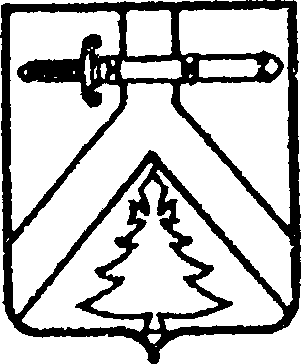 АДМИНИСТРАЦИИ ИМИССКОГО СЕЛЬСОВЕТАКУРАГИНСКОГО РАЙОНА КРАСНОЯРСКОГО КРАЯПОСТАНОВЛЕНИЕ12.05.2015                                      с.Имисское                                         №23-пО внесении изменений в постановление администрации сельсовета от 27.10.2011 №43-п «О создании муниципального бюджетного учреждения «Сельский дом культуры «Имисский»     В соответствии с Федеральным законом от 08.05.2010 N 83-ФЗ "О внесении изменений в отдельные законодательные акты Российской Федерации в связи с совершенствованием правового положения государственных (муниципальных) учреждений", Уставом Имисского сельсовета, решением сельского Совета депутатов от 08.06.2011 №22-58-р «Об утверждении Перечня казённых и бюджетных учреждений, создаваемых путём изменения типа муниципальных учреждений» (в редакции от 28.09.2011 № 27-69-р), постановлением администрации сельсовета от 26.10.2011 №42-п «О порядке принятия решений о создании, реорганизации и ликвидации  муниципальных учреждений Имисского сельсовета, а также утверждения уставов муниципальных учреждений и внесения в них изменений»,   ПОСТАНОВЛЯЮ:1. В Устав муниципального бюджетного учреждения «Сельский дом культуры «Имисский» (далее МБУ СДК «Имисский»), утвержденный постановлением администрации Имисского сельсовета  от 27.10.2011 г №43-п внести следующие изменения: -  в пункте 1.5. слова «ул. Береговая, д.15»  заменить словами  «ул. Трактовая, д.30Б». -   в разделе  2 пункт 2.3- слова  « организация кино – и видео обслуживания населения»  исключить.2. Контроль за исполнением настоящего постановления оставляю за собой.3. Постановление вступает в силу в день, следующий за днём его опубликования в газете «Имисские зори».Глава сельсовета                             					 А.А.Зоткин